			 	INQUIRY WORKSHEET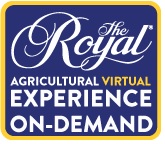 Name:Name:Grade:Cohort:Pavilions I’ve visited:Virtual Booths I’ve visited:Videos I’ve watched:Something new I’ve learned:Something I want to learn more about:Few more questions I have: